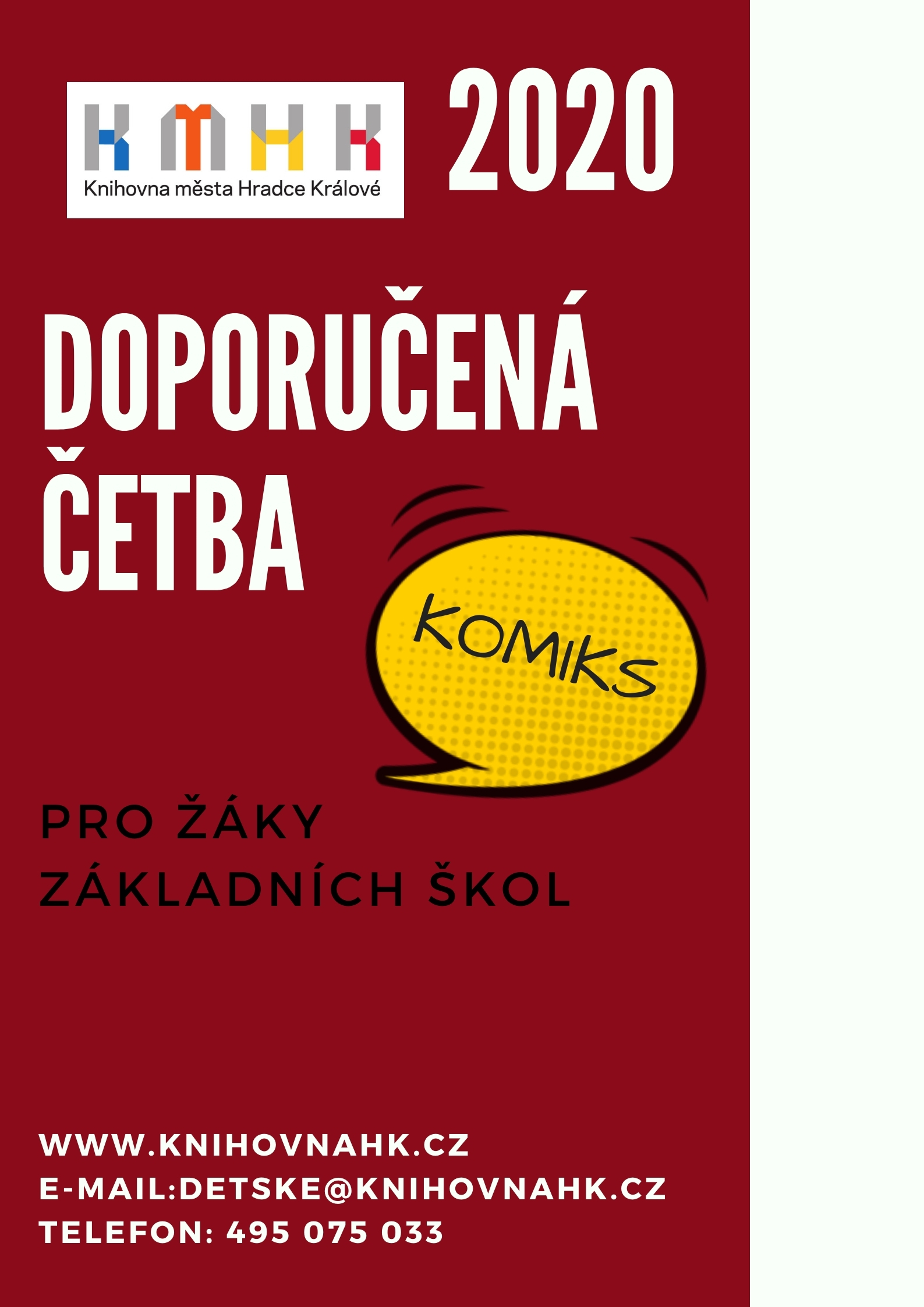 Doporučená literatura – komiks1. – 3. třídaBrycz Pavel, Friedl Petr: Bílá paní na hlídáníČerný Dan: TryskošnekKopl Petr: Morgana a MorgavsaPearson Luke: HildaSamojlik Tomasz: Včelař Ignát a poklad pralesaSmolíková Klára: Viktorka a vesmírná dobrodružství4. – 5. třídaDauvillier Loïc, Lizano Marc, Salsedo Greg: Dítě s hvězdičkouChamblain Joris: Jasmína, lovkyně záhadKibuishi Kazu: AmuletLemire Sabine: MiraTelgemeier Raina: SégryTelgemeier Raina: Úsměv6. – 7. třídaAšta šmé: Nejisté domovyJerie Karel, Kosatík Pavel: Češi 1968: Jak Dubček v Moskvě kapitulovalNärhi Kati: Agnes a sedmý hostOtto Gabriele Dell: Amazing Spider-Man: Rodinný podnikSfar Joann, Trondheim Lewis: Donžon: Kačerovo srdce8. – 9. třídaBrosgol Vera: Anin duchCarroll Emily: Temnými hvozdyLemire Jeff: PlutonaMignola Mike: Hellboy: Pražský upír a další povídkyNikkarin: Super Spellsword Sága – Legenda o nekonečnuO’Malley Bryan Lee: Scott PilgrimSoukupová Petra, Nezbeda Ondřej, Hodan Tomáš: Totální nasazeníTamaki Mariko, Tamaki Jillian: Jedno obyčejný léto